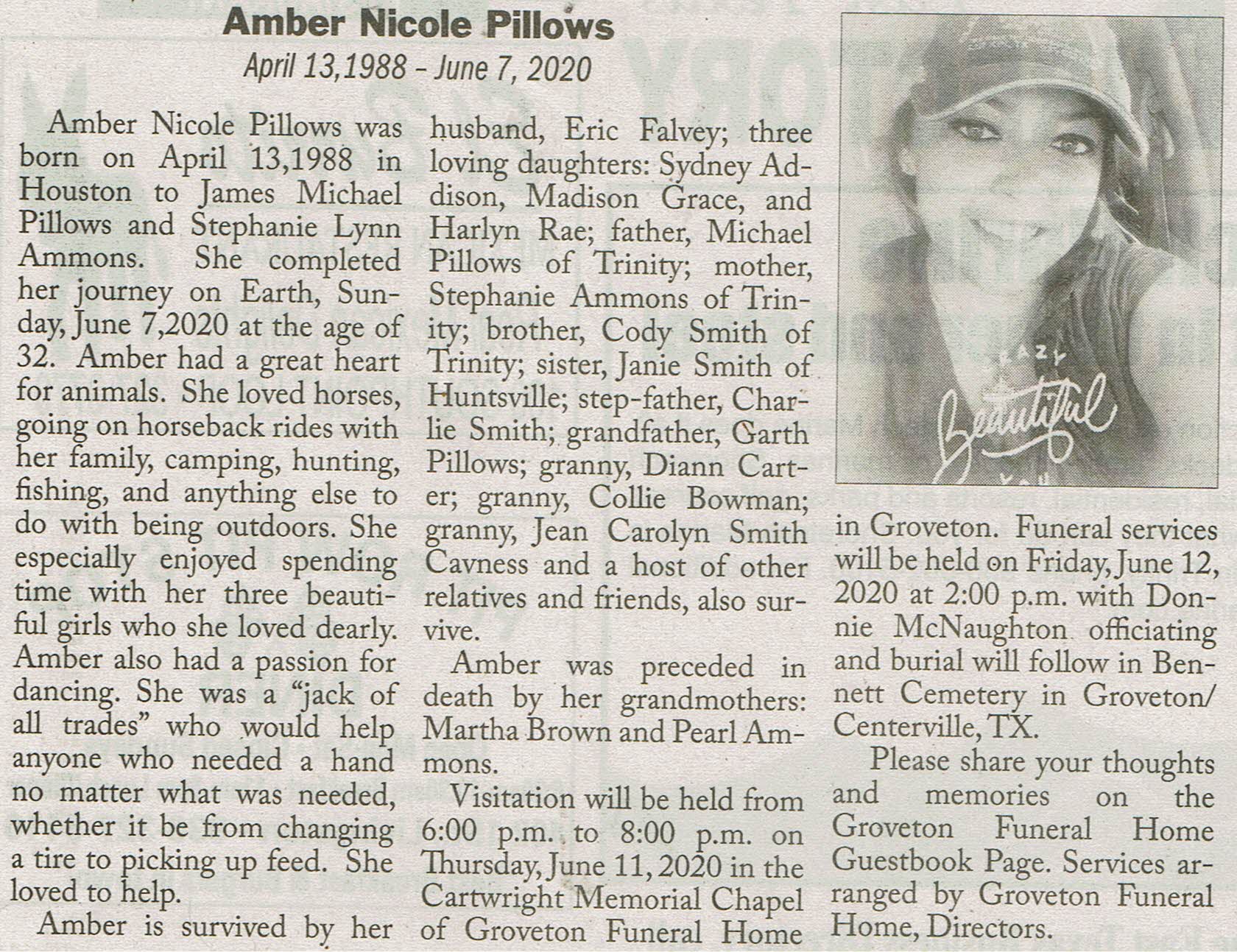 CONTINUED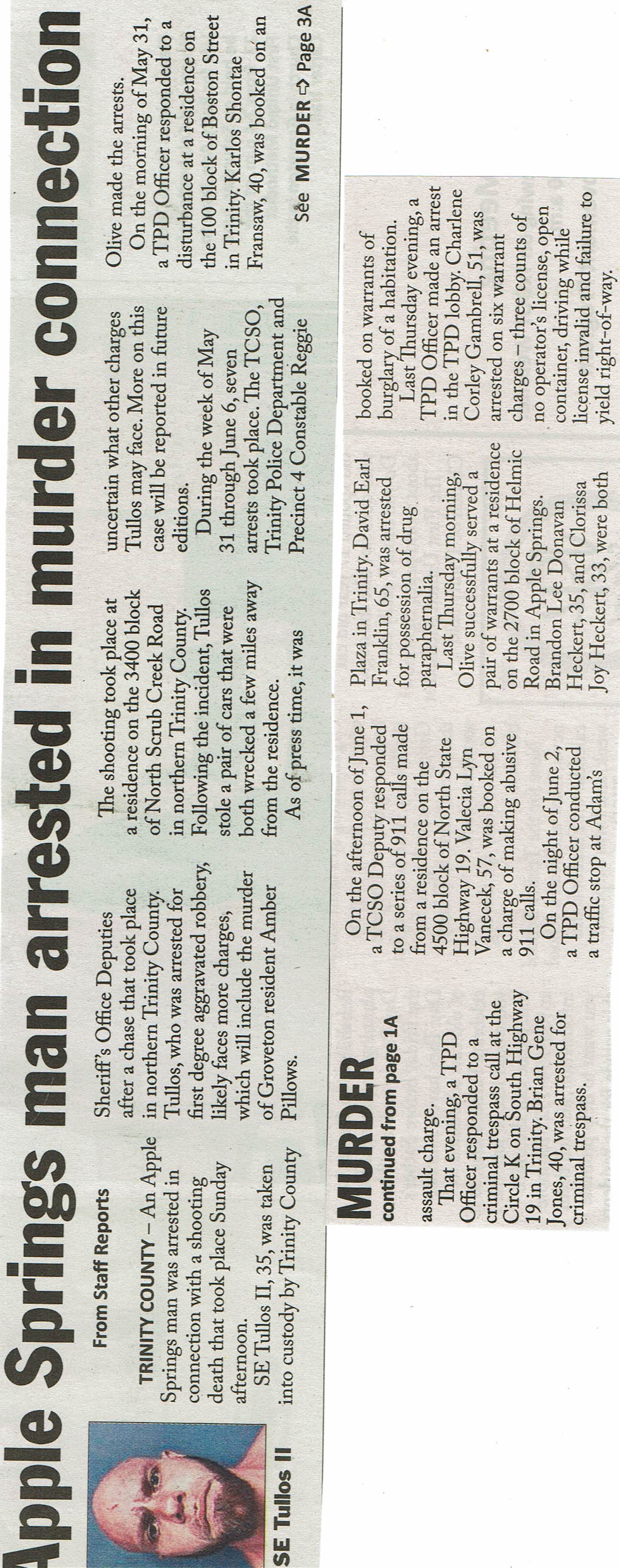 